Dramat WolnościPoznań, 28–29 listopada 2013 r.Instytut Filozofii Uniwersytetu im. Adama Mickiewicza w Poznaniu, Pierwsza Pracownia Interdyscyplinarna Wydziału Malarstwa Akademii Sztuk Pięknych w Krakowie, Koło Studentów Filozofii Uniwersytetu im. Adama Mickiewicza w Poznaniu oraz studenci i wykładowcy Akademii Sztuk Pięknych w Gdańsku mają przyjemność zaprosić do udziału w interdyscyplinarnej studencko-doktoranckiej konferencji naukowej „Dramat Wolności”, która odbędzie się w dniach 28–29 listopada 2013 r. w budynku E na Wydziale Nauk Społecznych Uniwersytetu im. Adama Mickiewicza w Poznaniu.Konferencji towarzyszyć będzie wystawa, będąca efektem projektu pod tym samym tytułem, realizowanego w Pierwszej Pracowni Interdyscyplinarnej pod przewodnictwem prof. Zbigniewa Bajka. Jest to piąty z kolei projekt PPI poświęcony zagadnieniu wolności. W poprzednich latach odbyły się między innymi „Wymiary Wolności” (2009–2010), „Labirynt Wolności” (2011–2012) oraz „Horyzont Wolności” (2013). W „Dramacie Wolności” oprócz części artystycznej w projekcie znalazło się również miejsce na konferencję naukową, stanowiącą dopełnienie poznańskiej wystawy.Jej celem jest przeanalizowanie filozoficznej, socjologicznej, historycznej, literackiej i politycznej kategorii wolności pod kątem zawartego w niej dramatu i tragizmu. Rozumiemy przez to rozdarcie pomiędzy różnymi wyborami jednostki skazanej na wolność, nieustanny lęk egzystencjalny towarzyszący naszym wolnym działaniom, a także emocje towarzyszące konstatacji, że wolność nie istnieje. Proponowane zagadnienia:Skazani na wolność. Ujęcia wolności w filozofiiDzieła literatury i sztuki jako punkt wyjścia do namysłu nad dramatem wolnościTrzcina myśląca. Czy możliwa jest wolność w zdeterminowanym świecie?Wolność wrodzona, wolność nabyta. Kto może być wolny? Co może być wolne?Niezbywalność wolności. Czy możliwe jest pozbycie się jej?Wolności a kreacja artystyczna.Powyższa lista nie wyczerpuje tematyki zagadnień.INFORMACJE ORGANIZACYJNE:Ważne terminydo 15.10. 2013 – nadsyłanie zgłoszeń w formacie doc. za pomocą formularza dostępnego na stronie internetowej IF UAM (www.filozof.amu.edu.pl) na adresdramat.wolnosci.poz@gmail.com do 05.11..2013 – organizatorzy informują uczestników o zakwalifikowaniu lub niezakwalifikowaniu do udziału w konferencjido 15.11..2013 – termin uiszczenia opłaty konferencyjnej28–29.11. 2013 – konferencjado 01.01.2014 – termin przesłania artykułów do publikacji pokonferencyjnejOpłata konferencyjna wynosi 60 zł. Obejmuje koszty organizacyjne oraz poczęstunek podczas przerw kawowych.Organizatorzy zapewniają możliwość bezpłatnej publikacji pokonferencyjnej w formie katalogu zawierającego prace z wystawy oraz teksty wystąpień.Organizatorzy zastrzegają sobie prawo do odrzucenia zgłoszeń z powodów merytorycznych na podstawie recenzji pracowników naukowych Instytutu Filozofii UAM.Wystąpienie nie powinno być dłuższe niż 20 minut. Po referacie przewidywane jest 10 minut na dyskusję.Szczegółowe informacje dotyczące konferencji, a także formularz zgłoszeniowy oraz szczegółowy regulamin konferencji znajdują się na stronie internetowej Instytutu Filozofii Uniwersytetu im. Adama Mickiewicza w Poznaniu oraz na stronie internetowej Koła Studentów Filozofii UAM.Wszelkie pytania prosimy kierować na adres: dramat.wolnosci.poz@gmail.comPoprzednie edycje projektu – www.wymiarywolnosci.com Wszystkich zainteresowanych zapraszamy do udziału w konferencji. Do zobaczenia w Poznaniu! Przewodniczący komitetu naukowego: prof. UAM dr hab. Roman KubickiPrzewodnicząca komitetu organizacyjnego: Mirona M. KlorekSekretarz: Natalia SzydłowskaInstytut Filozofii Uniwersytetu im. Adama Mickiewiczaul. Szamarzewskiego 89c60–568 Poznań, Polska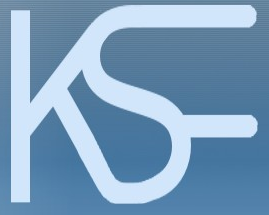 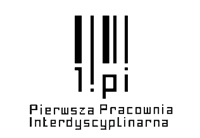 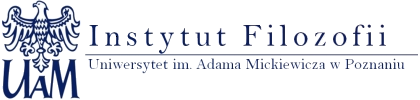 